Publicado en Madrid el 02/03/2023 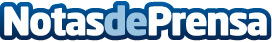 ReSound celebra el Día Mundial de la Audición extendiendo su novedosa tecnología de escucha en ambientes ruidosos a más usuarios de audífonosEl lema del año 2023 es "Oído y cuidado de la salud auditiva para todos. Hagámoslo realidad". En sintonía con este propósito, ReSound extiende los beneficios de su nuevo modelo, OMNIA, a más usuarios y potenciales usuarios de audífonos ampliando la gamaDatos de contacto:Javier Bravo+34606411053Nota de prensa publicada en: https://www.notasdeprensa.es/resound-celebra-el-dia-mundial-de-la-audicion_1 Categorias: Internacional Medicina Imágen y sonido Sociedad Innovación Tecnológica Servicios médicos http://www.notasdeprensa.es